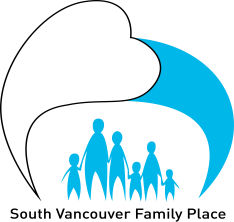 MEMBERSHIP APPLICATION							Date: _________________________________			New membership		Renewal		About YouAdult’s Name :(Last name) _______________________   (First)  __________________Children’s Names : ______________________________     _________________________Address: ______________________________________    Postal Code: _______________Tel no. Home: __________________________________   Cell : _____________________Email:  ________________________________________Thank you for becoming a member of South Vancouver Family Place Society.  It shows us your interest in our organization and your support.We offer volunteering opportunities.  Please contact the staff  if you are interested to volunteer.Please complete this form along with $10  annual membership fee. A membership card will be issued. -----------------------------------------------------------------------------------------------------------------------------------------------